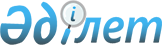 Об утверждении формы распоряжения налогового органа о приостановлении
расходных операций по кассе агента
					
			Утративший силу
			
			
		
					Приказ Министра финансов Республики Казахстан от 30 января 2009 года N 38. Зарегистрирован в Министерстве юстиции Республики Казахстан 20 февраля 2009 года N 5559. Утратил силу приказом Заместителя Премьер-Министра Республики Казахстан - Министра финансов Республики Казахстан от 28 декабря 2013 года № 588      Сноска. Утратил силу приказом Заместителя Премьер-Министра РК - Министра финансов РК от 28.12.2013 № 588.      В соответствии с Правилами исчисления, удержания (начисления) перечисления обязательных пенсионных взносов в накопительные пенсионные фонды, утвержденными постановлением Правительства Республики Казахстан от 15 марта 1999 года № 245, ПРИКАЗЫВАЮ : 



      1. Утвердить форму распоряжения налогового органа о приостановлении расходных операций по кассе агента согласно приложению к настоящему приказу. 



      2. Признать утратившим силу приказ и.о. Председателя Налогового комитета Министерства финансов Республики Казахстан от 27 июля 2005 года № 344 «Об утверждении формы акта об изъятии наличных денег в счет погашения задолженности по обязательным пенсионным взносам» (зарегистрированный в Реестре государственной регистрации нормативных правовых актов под № 3814, опубликованный в Бюллетене нормативных правовых актов Республики Казахстан, октябрь 2005 года № 19, ст. 160). 



      3. Налоговому комитету Министерства финансов Республики Казахстан (Ергожин Д.Е.) обеспечить государственную регистрацию настоящего приказа в Министерстве юстиции Республики Казахстан. 



      4. Настоящий приказ вводится в действие со дня первого официального опубликования и распространяется на отношения, возникающие с 1 января 2009 года.       Министр                                    Б. Жамишев Утверждено         

приказом Министра финансов 

Республики Казахстан   

от 30 января 2009 года N 38                                 

Распоряжение 

        налогового органа о приостановлении расходных операций 

                              по кассе агента «___» _______________ 20__ года                            № _______ 

      (дата выписки) 

      В соответствии с пунктом 5 статьи 22-4 Закона Республики Казахстан «О пенсионном обеспечении в Республике Казахстан» и Правилами исчисления, удержания (начисления) и перечисления обязательных пенсионных взносов в накопительные пенсионные фонды, утвержденными постановлением Правительства Республики Казахстан от 15 марта 1999 года № 245, 

_____________________________________________________________________

                     (наименование налогового органа) 

_____________________________________________________________________

приостанавливает все расходные операции по кассе (кроме операций по 

погашению задолженности по обязательным пенсионным взносам в накопительные пенсионные фонды) 

_____________________________________________________________________

   (ФИО, наименование агента, РНН, идентификационный номер (ИИН/БИН) 

                     (при его наличии), адрес) 

_____________________________________________________________________

_____________________________________________________________________      Агентом с момента получения настоящего распоряжения все поступающие наличные деньги подлежат зачислению в накопительные пенсионные фонды не позднее одного рабочего дня, следующего за днем их поступления. 

      Приостановление расходных операций по кассе агента распространяется на все расходные операции наличных денег в кассе, кроме операций по сдаче денег в банк или организацию, осуществляющую отдельные виды банковских операций, для последующего их перечисления в счет погашения налоговой задолженности, задолженности по обязательным пенсионным взносам и социальным отчислениям. 

      В случае невыполнения законных требований органов налоговой службы и их должностных лиц к Вам будут применены меры административного взыскания в соответствии с Кодексом Республики Казахстан об административных правонарушениях. 

      В соответствии с законодательством Республики Казахстан Вы имеете право обжаловать действия (бездействие) должностных лиц органов налоговой службы вышестоящему органу налоговой службы или в суд.      Руководитель (заместитель Руководителя) 

      налогового органа _____________________________________________

                                 (Ф.И.О., подпись, печать)       Распоряжение получил __________________________________________

                              (Ф.И.О. агента, подпись, печать, дата)       Распоряжение вручено налогоплательщику ________________________

                                            (Ф.И.О. должностного лица

                                    налогового органа, подпись, дата)      Распоряжение отправлено налогоплательщику _____________________

                                            (Ф.И.О. должностного лица

                                    налогового органа, подпись, дата)
					© 2012. РГП на ПХВ «Институт законодательства и правовой информации Республики Казахстан» Министерства юстиции Республики Казахстан
				